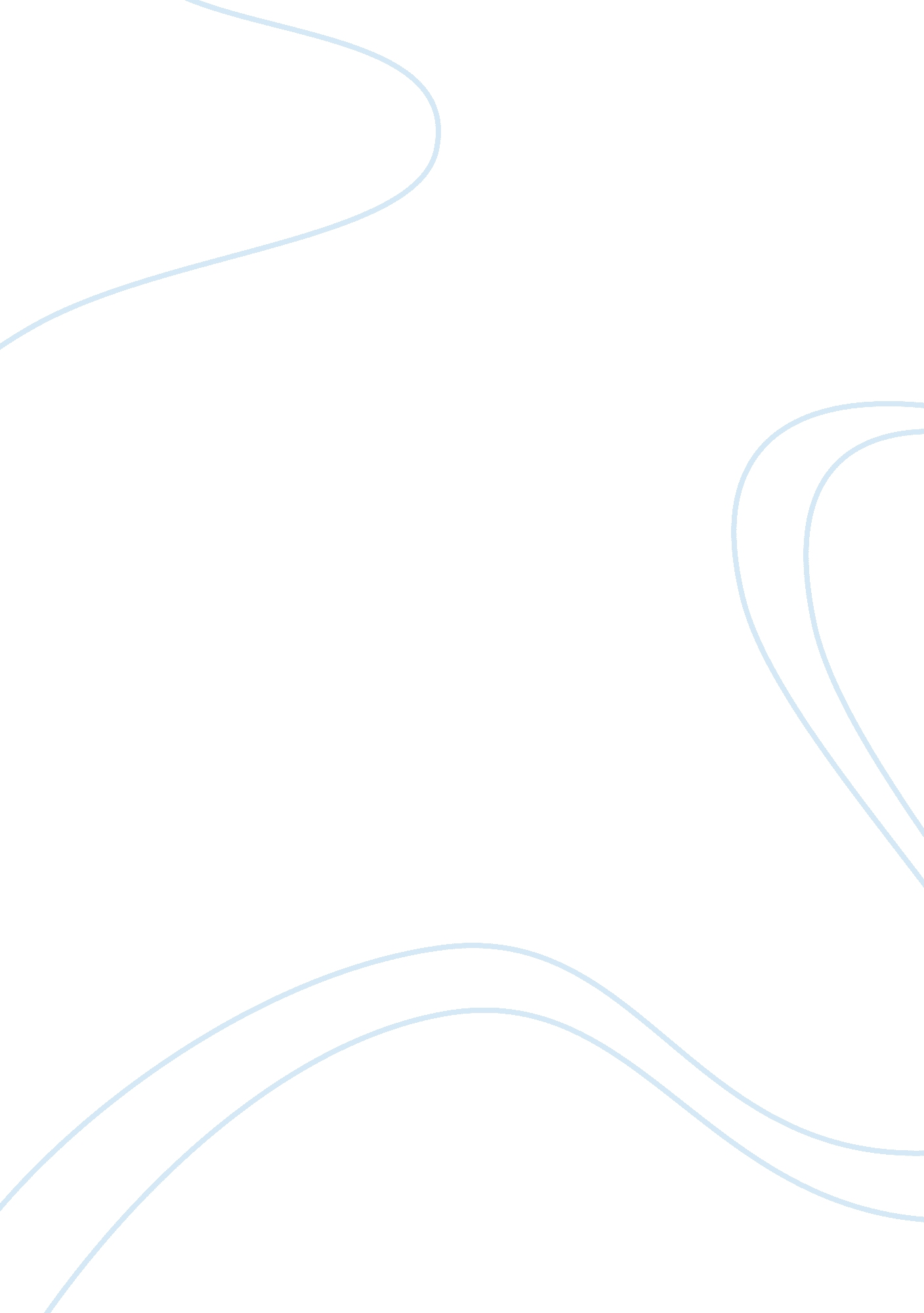 Young children as global citizensEducation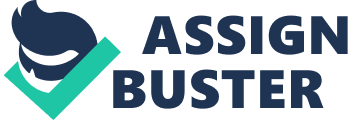 Therefore, children should be delivered an understanding of concepts that would develop and mature as they age so that they would be equipped with a better understanding of global justice issues when they are grown up. 
Implications upon teachers: 
The research particularly addresses the concerns of teachers of primary or pre-school level. It tells what knowledge to convey and how. 
Recommendations: 
The research indirectly recommends teachers to convey realistic knowledge about real-world justice issues to the children when they are too young for such knowledge so that their concepts start to build up from a very early age and mature as they grow into adults. 
Application to young children: 
The research is fundamentally about young children. It tells how young children can be nurtured into global citizens. 
The usefulness of ideas: 
The ideas presented in this research will work because there is dire need to inculcate a better understanding of justice issues in people, and early education is one potential means of achieving that. 